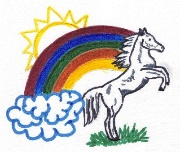 Rainbow Ridge Farm Equestrian Center Ilc.                   4841 Applebutter Rd.Pipersville, PA 189472020/21 Equine Homeschool Program &Homeschool Wee Rider’s Registration FormPlease check which program you registered for:___Equine Homeschool Program ___Homeschool Wee Rider’sPlease complete all fields. Use a separate form for each child.Child's name:________________________________________________Age:_____________Entering Grade:__________Birth Date :(mm/dd/yy).______________Sex: __Male__FemaleParents or legal guardian's full names:Street Address:_____________________________City:___________________________________State:__________ Zip:______________________Home Phone:_______________________________________Work Phone:________________________________________Cell Phone:_____________________________________E-mail address:_______________________________________If 2nd. Street Address:_________________________________City:________________________________________State:_____________Zip:_______________Home Phone:__________________________Work Phone:_______________________Cell Phone:______________________E-mail address:________________________________________Emergency contacts other than parent or guardian:Name:________________________________ 1st Phone:___________________________Relationship:_____________________ 2nd Phone:__________________________Name:________________________________1st Phone:_________________________Relationship:_________________________ 2nd Phone:______________________Authorized pickup person in addition to parents or guardians: (I.D. must be presented at time of pickup).Name:_________________________________________________Street Address:__________________________________________City:__________________________State:_________________Zip:_____________Phone:________________________Please list in full any allergies:______________________________________________________________________________________Date of last tetanus shot: (mm/dd/yy).____________________Are all of your child's vaccinations up to date? ______Do we have permission to administer minor first aid if needed? ___Yes___NoDo we have permission to seek medical attention in an emergency? ___Yes___NoChild's doctor's name:____________________ Phone:____________Health card or Blue Cross number:____________________________Grade my Child is entering this year______Riding skill level: Beginner___Intermediate___Advanced___SIBLING INFORMATION: Please list any siblings (and their birth dates) who would be attending this facility.Child:________________________Birthdate:_____________________Child:________________________Birthdate:_____________________Child:________________________Birthdate:_____________________Emergency Contact Form- (To be Kept in Program Binder)EMERGENCY CONTACT / PARENTAL CONSENT FORM55 PA CODE CHAPTERS 3270.1248]/b). 3270.181 & 182; 3280.124 (a/b). 3200.181 & 182; 3390.124 (2)(b). $290,181 & 182  Child’sName_____________________________________________BIRTHDATE______________________ADDRESS_____________________________________________________________MOTHER'S NAME____________________________________ LEGAL GUARDIAN___________________________________HOME TELEPHONE NUMBER____________________________________________ADDRESS__________________________________________________Employer’s Name________________________________________________BUSINESS TELEPHONE NUMBER_________________________________FATHER'S NAME___________________________________LEGAL GUARDIAN__________________________________HOME TELEPHONE NUMBER____________________________ADDRESS____________________________________________Employer’s Name______________________________BUSINESS TELEPHONE NUMBER__________________________ADDRESS__________________________________________________________EMERGENCY CONTACT PERSON(S)NAME_____________________________________________________________TELEPHONE NUMBER WHEN CHILD IS IN CARE______________________________________PERSON(S) TO WHOM CHILD MAY BE RELEASEDNAME________________________________________________________________ADDRESS_____________________________________________________________TELEPHONE NUMBER WHEN CHILD IS IN CARE_____________________________NAME OF CHILD'S PHYSICIAN/MEDICAL CARE _________________-__________________________________________________________PROVIDER_______________________________TELEPHONE NUMBER___________________________________________________ADDRESS___________________________________________________SPECIAL DISABILITIES (IF ANY)_______________________________________________________ALLERGIES (INCLUDING MEDICATION REACTION)__________________________________________________MEDICAL OR DIETARY INFORMATION NECESSARY IN AN EMERGENCY SITUATION___________________________________MEDICATION, SPECIAL CONDITIONS________________________________________________ADDITIONAL INFORMATION ON SPECIAL NEEDS OF CHILD__________________________________________________HEALTH INSURANCE COVERAGE FOR CHILD OF MEDICAL ASSISTANCE BENEFITS POLICY NUMBER (REQUIRED)______________________________________PARENT'S SIGNATURE IS REQUIRED FOR EACH ITEM BELOW TO INDICATE PARENTAL CONSENT OBTAINING EMERGENCY MEDICAL CARE_____________________________________ADMIN. OF MINOR FIRST - AID PROCEDURESSIGNATURE OF PARENT or GUARDIAN________________________________________________DATE_______________________________________________________SIGNATURE OF PARENT or GUARDIAN_______________________________________________DATE____________________________________________________                        Rainbow Ridge Farm Equestrian Center llc                               EQUESTRIAN INFORMATION                                        AND PERMISSIONALL ADULT RIDERS OVER 18. OR CHILD'S PARENT OR GUARDIAN MUST READ THEFOLLOWING CAREFULLY.PROTECTIVE ATTRE1. I am hereby advised to wear an approved by ASTM or SEI well fitted riding helmet with a harness strap fastened securely under the chin.. If you do not own one, one will be provided for you.2. I am hereby advised to always wear hard-soled fully enclosed shoes or boots with a small heel. Long pants must also be worn while riding.3. I am hereby advised that gloves should be worn during riding,but are not a requirement.THE HORSEI am advised that horses are unpredictable by nature, with minds of their own, as are all animals. Horses may become frightened and/or nervous from loud noises or something they have never seen before, just as a human would react. This is to advise the rider not to make loud noises or sudden movements around the horse.I have read and do understand the above concerning correct attire and the nature of the horse.Signed:Date__________________________Parent/Guardian for:______________________________                                   Rainbow Ridge Farm Equestrian Center llc                                   4841 Applebutter Rd. Pipersville, PA 18947EQUESTRIAN PARTICIPANTS ONLY: RIDING INSTRUCTION AGREEMENT/LIABILITY RELEASE:By this agreement, made and entered this day_________________________________________________________________________________________________________________________________________by and between (parent) _________________________________________________________________________, who resides at herein referred to a "I" and Rainbow Ridge Farm EC Ilc., Pipersville, Pennsylvania 18947 hereinafter referred to as This Stable.IT IS HEREBY AGREED TO AS FOLLOWS: 1. That I, the undersigned, do for myself or on behalf of my child or legal ward, hereby voluntarily request to participate in riding instruction as a student at This Stable, and that student will ride a school horse provided by This Stable for instructional purpose.2. That a parent or guardian and student understand that horses are unpredictable by nature; that when frightened or angry or under stress, a horse's natural instincts are to jump forward or sideways, to run away from danger at a trot or gallop, to kick, to buck, or rear up in front, or bite; that horses are extremely powerful; and that if a rider falls to the ground, the fall distance be generally from 3 1/2 to 5 1/2 feet. I understand these risks, and voluntarily assume these risks and dangers.3. That parent or guardian and student understand that upon mounting the horse and taking up the reins the student is in primary control of the horse and that This Stable is not responsible for the results of the student's actions or inactions. The student further agrees to not abuse, misuse, or deliberately agitate the horse as these actions may result in increased risk to himself and others.4. LIABILITY RELEASE: That I understand that except in the event of This Stable's wanton and willful negligence, I am responsible for bodily injury or property damage which I or my child or legal ward should sustain on This Stable's premises and/or trail and or riding a horse, and/or while transit in to or at horse shows, trail rides, or similar expeditions, and for any time I or my child or legal ward shall lose from employment or school or other activity, and for medical expenses or any other expenses incurred because of such bodily injury or property damage; and that I hereby, for myself, my heirs, administrators and assigns release and discharge the owners, operators and sponsors of This Stable and their respective servants, agents, officers and all other participants of and from all claims, demands, actions and causes of action for such injuries sustained to my person, or that of my child or legal charge and/or property.5. That this agreement is entered into in the state of Pennsylvania and will be interpreted and enforced under the laws of that state.6. Upon the signing of the agreement, student acknowledges that he/she has read and agrees to be bound to This Stable's rules incorporated herein by this reference.I, THE UNDERSIGNED, BEING OF LEGAL AGE AND SOUND MIND AND NOT BEING UNDER THE INFLUENCE OF ALCOHOL, DRUGS, OR INTOXICANTS, HAVE READ AND UNDERSTAND THE FOREGOING AGREEMENT AND RELEASE.FULL NAME OF STUDENT RIDER WHO IS UNDER AGE OR GUARDIANSHIP:_____________________________________________AGE:________________PARENT/GUARDIAN______________________________DATE: __________________              What to Bring to our Homeschool ProgramsPlease send a face mask or face shield, children will need to wear them when they are less than 6 feet apart.1)Long Pants to ride in ie: Jeans, Stretch Pants or Riding Pants. (Kids can bring shorts to change into after riding).2)Riding Boots or Shoes with a small heel. (Wee Riders can wear sneakers). No open toed shoes3)Safety Helmets are provided or you can bring your own.4)Sunscreen should be applied before coming to the farm.5)Water Bottle clearly labeled with your child's name*Snacks and beverages are available for purchase at the Country store onsite, Please send your child with money to make purchases or You can pay ahead of time and make a credit account at the store.School Supplies (due to Covid-19 each child must have their own supplies) Backpack for Change of Clothes and SuppliesHand Sanitizerglue stickPencilsPencil SharpenerCrayonsColored PencilsMarkersErasersPlease make sure all your child's belongings are clearly labeled.*We have Face Masks and Face Shields available for sale in our onsite country store. Tack n'More Country Store